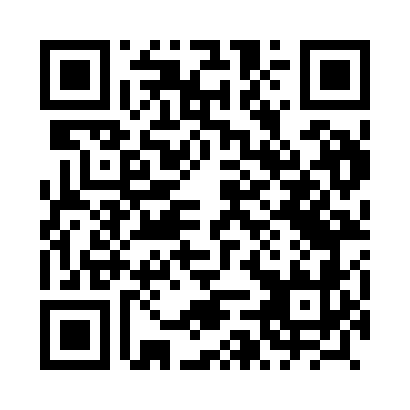 Prayer times for Topolowa, PolandWed 1 May 2024 - Fri 31 May 2024High Latitude Method: Angle Based RulePrayer Calculation Method: Muslim World LeagueAsar Calculation Method: HanafiPrayer times provided by https://www.salahtimes.comDateDayFajrSunriseDhuhrAsrMaghribIsha1Wed2:325:0712:365:448:0510:282Thu2:285:0512:355:458:0610:323Fri2:245:0412:355:468:0810:354Sat2:225:0212:355:478:1010:385Sun2:215:0012:355:488:1110:416Mon2:214:5812:355:498:1310:427Tue2:204:5612:355:508:1510:428Wed2:194:5512:355:518:1610:439Thu2:184:5312:355:528:1810:4410Fri2:184:5112:355:538:2010:4411Sat2:174:4912:355:538:2110:4512Sun2:164:4812:355:548:2310:4613Mon2:164:4612:355:558:2410:4714Tue2:154:4512:355:568:2610:4715Wed2:144:4312:355:578:2710:4816Thu2:144:4212:355:588:2910:4917Fri2:134:4012:355:598:3010:4918Sat2:134:3912:356:008:3210:5019Sun2:124:3712:356:018:3310:5120Mon2:124:3612:356:028:3510:5121Tue2:114:3512:356:028:3610:5222Wed2:114:3312:356:038:3810:5323Thu2:104:3212:356:048:3910:5324Fri2:104:3112:356:058:4110:5425Sat2:094:3012:356:068:4210:5426Sun2:094:2912:366:068:4310:5527Mon2:094:2812:366:078:4410:5628Tue2:084:2712:366:088:4610:5629Wed2:084:2612:366:098:4710:5730Thu2:084:2512:366:098:4810:5731Fri2:074:2412:366:108:4910:58